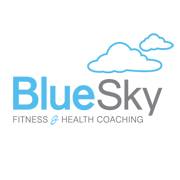 Weekly Diet Diary/Food JournalMondayTuesdayWednesday	ThursdayFriday	SaturdaySundayamamamamamamamnoonnoonnoonnoonnoonnoonnoonpmpmpmpmpmpmpmComments, symptoms (digestive or otherwise), energy level, and feelingsComments, symptoms (digestive or otherwise), energy level, and feelingsComments, symptoms (digestive or otherwise), energy level, and feelingsComments, symptoms (digestive or otherwise), energy level, and feelingsComments, symptoms (digestive or otherwise), energy level, and feelingsComments, symptoms (digestive or otherwise), energy level, and feelingsComments, symptoms (digestive or otherwise), energy level, and feelings